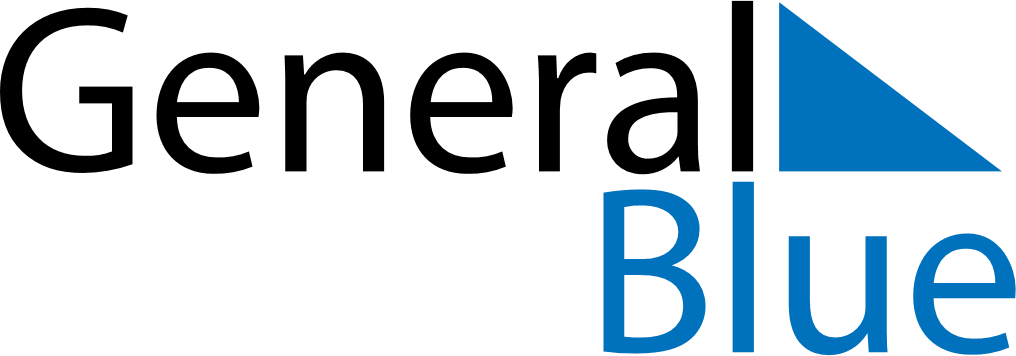 January 2024January 2024January 2024January 2024January 2024January 2024Talsi, LatviaTalsi, LatviaTalsi, LatviaTalsi, LatviaTalsi, LatviaTalsi, LatviaSunday Monday Tuesday Wednesday Thursday Friday Saturday 1 2 3 4 5 6 Sunrise: 9:09 AM Sunset: 3:55 PM Daylight: 6 hours and 46 minutes. Sunrise: 9:09 AM Sunset: 3:57 PM Daylight: 6 hours and 47 minutes. Sunrise: 9:09 AM Sunset: 3:58 PM Daylight: 6 hours and 49 minutes. Sunrise: 9:08 AM Sunset: 3:59 PM Daylight: 6 hours and 51 minutes. Sunrise: 9:08 AM Sunset: 4:01 PM Daylight: 6 hours and 53 minutes. Sunrise: 9:07 AM Sunset: 4:02 PM Daylight: 6 hours and 55 minutes. 7 8 9 10 11 12 13 Sunrise: 9:06 AM Sunset: 4:04 PM Daylight: 6 hours and 57 minutes. Sunrise: 9:06 AM Sunset: 4:05 PM Daylight: 6 hours and 59 minutes. Sunrise: 9:05 AM Sunset: 4:07 PM Daylight: 7 hours and 1 minute. Sunrise: 9:04 AM Sunset: 4:09 PM Daylight: 7 hours and 4 minutes. Sunrise: 9:03 AM Sunset: 4:10 PM Daylight: 7 hours and 7 minutes. Sunrise: 9:02 AM Sunset: 4:12 PM Daylight: 7 hours and 9 minutes. Sunrise: 9:01 AM Sunset: 4:14 PM Daylight: 7 hours and 12 minutes. 14 15 16 17 18 19 20 Sunrise: 9:00 AM Sunset: 4:16 PM Daylight: 7 hours and 15 minutes. Sunrise: 8:59 AM Sunset: 4:18 PM Daylight: 7 hours and 18 minutes. Sunrise: 8:58 AM Sunset: 4:20 PM Daylight: 7 hours and 21 minutes. Sunrise: 8:56 AM Sunset: 4:22 PM Daylight: 7 hours and 25 minutes. Sunrise: 8:55 AM Sunset: 4:24 PM Daylight: 7 hours and 28 minutes. Sunrise: 8:54 AM Sunset: 4:26 PM Daylight: 7 hours and 31 minutes. Sunrise: 8:52 AM Sunset: 4:28 PM Daylight: 7 hours and 35 minutes. 21 22 23 24 25 26 27 Sunrise: 8:51 AM Sunset: 4:30 PM Daylight: 7 hours and 39 minutes. Sunrise: 8:49 AM Sunset: 4:32 PM Daylight: 7 hours and 42 minutes. Sunrise: 8:48 AM Sunset: 4:34 PM Daylight: 7 hours and 46 minutes. Sunrise: 8:46 AM Sunset: 4:36 PM Daylight: 7 hours and 50 minutes. Sunrise: 8:44 AM Sunset: 4:38 PM Daylight: 7 hours and 54 minutes. Sunrise: 8:42 AM Sunset: 4:41 PM Daylight: 7 hours and 58 minutes. Sunrise: 8:41 AM Sunset: 4:43 PM Daylight: 8 hours and 2 minutes. 28 29 30 31 Sunrise: 8:39 AM Sunset: 4:45 PM Daylight: 8 hours and 6 minutes. Sunrise: 8:37 AM Sunset: 4:47 PM Daylight: 8 hours and 10 minutes. Sunrise: 8:35 AM Sunset: 4:50 PM Daylight: 8 hours and 14 minutes. Sunrise: 8:33 AM Sunset: 4:52 PM Daylight: 8 hours and 18 minutes. 